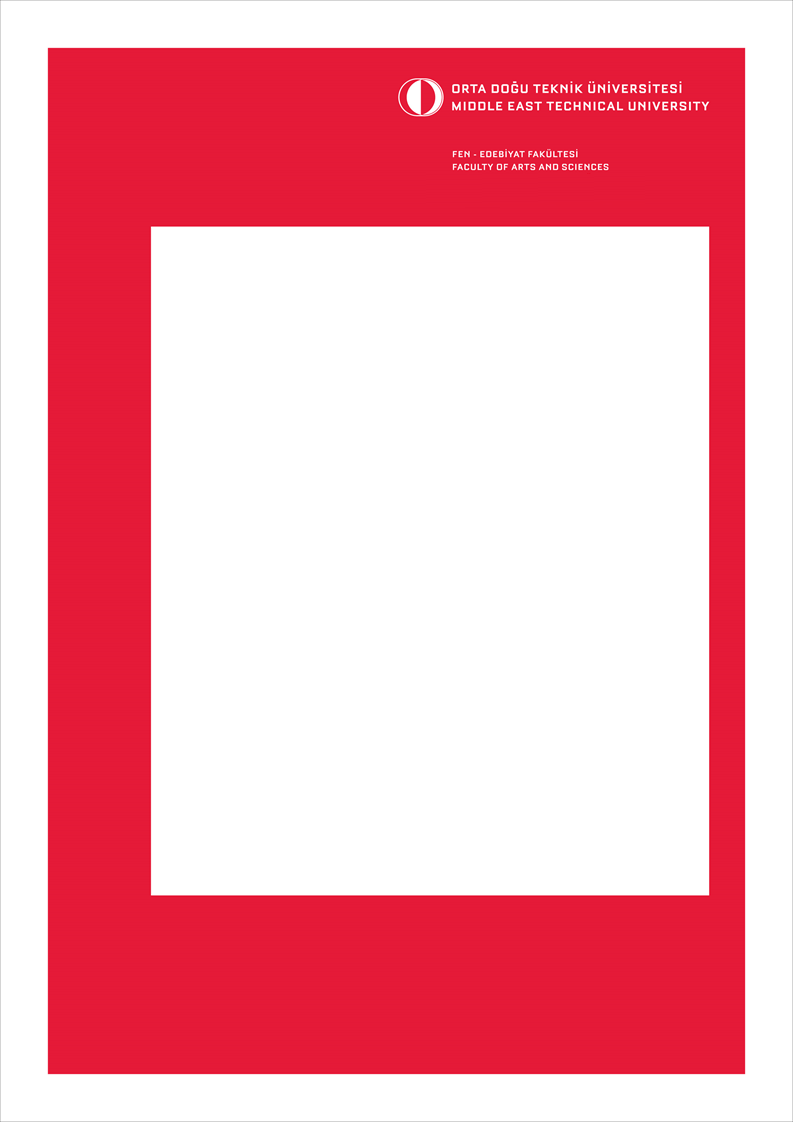 GİRİŞBildiğiniz üzere 10 Haziran 2015 tarihinden itibaren Yrd. Doç. kadrosuna yeniden atamalar  sadece yeni kurallara göre yapılmaktadır. Bu uygulamaya göre Yrd. Doç. uzatmalarının hangi esaslara göre yapıldığı fakültemiz yöneticilerinin bilgisi dahilindedir. Yine de bu konu hakkında gerektiği durumlarda baş vurulabilecek kısa bir bilgi notunun yararlı olacağı düşüncesindeyiz. Yardımcı Doçentlik İlk AtamaNotlar:1. Bölüm Akademik Kurulu önerisi, FİKK'in görüşüne dayanan Fakülte Kurulu onayıyla bu çizelgede belirtilen puanlar ve sayılar o bölüm için yükseltilebilir veya ek koşullar getirilebilir. Bu şekilde yapılan değişiklikler Üniversitenin web sayfasında duyurulur.2. Yasada öngörülen değerlendirme sürecine ek olarak, adayın İngilizce ders verebilme, eğitim ve araştırma yapabilme yeteneklerini ölçmek amacıyla, adaydan tümüyle İngilizce olarak bir seminer vermesi istenir. Adayın bu seminerde başarılı bulunması gerekmektedir. ODTÜ'de daha önce bu semineri vererek başarılı bulunmuş adayların bu semineri tekrar vermesi zorunlu değildir.Açıklamalar: Yukarıdaki tablolarda yer alan kriterler, başvuru yapabilmek için gereken minimum koşulları göstermektedir. Bu kriterlerin sağlanması yükseltme ve atama için gerekli koşul olup, yeterli bulunmayabilir. Esas olan jüri değerlendirmesidir ve jüri raporlarında, adayın eserlerinin ve çalışmalarının içerikleri açısından değerlendirilmeleri beklenir.ODTÜ’de ilk kez öğretim üyesi olarak görev alacak adayların aşağıdaki koşulları da sağlaması gerekir:Yurt dışında tanınmış bir üniversiteden doktora derecesi almış olması, ya da yurt içi üniversitelerden doktora derecesi alındıysa, ya doktora sonrasında, yurt dışında tanınmış bir üniversite, araştırma veya uygulama kurumunda “akademik üretim süreçlerine” en az iki dönem boyunca katılmış olması ve bu çalışmaların ürünlerinin ilgili FİKK’in olumlu görüşü ve Fakültenin önerisiyle Rektörlükçe onaylanması, ya da yurt dışındaki uluslararası tanınmış kurum ve kuruluşlarca yapılan değerlendirmelerle dünyada alanının en seçkinleri arasına girdiğinin ortaya konulması, bu yönde uluslararası belge ve ödüllere sahip olması ve bunun FİKK’in olumlu raporuna ve Fakülte/Enstitü Yönetim Kurulu önerisine dayanarak Üniversite Yönetim Kurulu’nca onaylanması.Doktorası ODTÜ’den olan adaylar için, ayrıca, ilgili FİKK değerlendirmesine dayanan Fakülte önerisinin Rektörlükçe onaylanması. Yasada öngörülen değerlendirme sürecine ek olarak, adayın İngilizce ders verebilme, eğitim ve araştırma yapabilme yeteneklerini ölçmek amacıyla, adaydan tümüyle İngilizce olarak bir seminer vermesi istenir. Adayın bu seminerde başarılı bulunması gerekmektedir. ODTÜ’de daha önce bu semineri vererek başarılı bulunmuş adayların bu semineri tekrar vermesi zorunlu değildir.Yardımcı Doçentlik Kadrosuna Yeniden AtamaYardımcı Doçentlik kadrosunda süresi dolmak üzere olan öğretim üyelerimizle ilgili Rektörlüğün hatırlatma yazıları, süre bitiminden yaklaşık üç ay önce Dekanlıklara / Enstitülere gönderilir. Yeniden atama için gerekli yayın puanları aşağıda verilmiştir. Notlar: Yardımcı Doçentlik kadrosunda geçen toplam süre içerisinde elde edilen puanlara göre değerlendirme yapılır. Tablodaki değerler sağlanması beklenen minimum birikimli (kümülatif) puanları göstermektedir. Tabloda yer alan yayın puanlarına ek olarak adayın eğitimcilik performansı da değerlendirilir. Buna göre, yeniden atama kriterlerini sağlayan adaylar için:1. İlk iki uzatmada, jüri raporları değerlendirilerek Fakülte Yönetim Kurulu (FYK) / Enstitü Yönetim Kurulu (EYK) kararı alınarak onay için Rektörlüğe gönderilir. 2. Üçüncü ve daha sonraki uzatmalarda madde 1 deki yol izlenir. Ancak, yeniden atama 2 yıllık olmak zorundadır. Son karar Üniversite Yönetim Kurulu’nda (ÜYK) verilir. Bu nedenle, ilgili FYK/EYK kararının “.... 2 yıl süre ile yeniden atanmasının ÜYK’ya önerilmesine karar verildi” şeklinde alınması gereklidir.  Yeniden atanma kriterlerini sağlayamayan adaylar için:1. ilk iki uzatma için jüri raporları değerlendirilerek FYK/EYK kararı alınır ve Rektörlüğe onay için gönderilir. Diğer durumdan farklı olarak bu adayların yeniden atamaları 2 yıl için yapılır ve 3 yıllık atama teklif edilemez. 2. Üçüncü ve daha sonraki uzatmalarda, yeniden atamayla ilgili olarak jüri aşamasına geçilmeden önce; aday hakkında bilgi formu, puanlar, CV,  vb bilgiler ile birlikte adayın durumu ÜYK’da değerlendirilir. ÜYK’nın olumlu görüşü üzerine süreç başlatılabilinir. Bu durumda da yeniden atama 2 yıllık olmak zorundadır. Son karar Üniversite Yönetim Kurulu’nda (ÜYK) verilir. Bu nedenle, ilgili FYK/EYK kararının “.... 2 yıl süre ile yeniden atanmasının ÜYK’ya önerilmesine karar verildi” şeklinde alınması gereklidir.  Genel olarak, ikinci yeniden atamadan sonraki tüm yeniden atamalarda son dönemki faaliyetler dikkate alınır. Her durumda bütün bu sürecin öğretim üyesinin Yrd. Doç. kadrosundaki süresi dolmadan bitirilmesi gereklidir. AlanMinimum KriterlerTemel Bilimler ve Mühendislik1.1.1.0.1 türünden en az 1 yayın olmak üzere; 1.1.6, 1.1.7, 1.1.8 ve 1.1.9 dışında 1.1 türü etkinliklerden 15 puanSosyal ve İdari Bilimler1.1.1.0.2, 1.1.2.0.1 ya da 1.1.3.0.1 türü en az 1 yayın olmak üzere; 1.1, 1.2 türü etkinliklerden 15 puanYeniden Atama DönemiYeniden Atama DönemiMinimum Yayın Puanıİlk Yeniden Atamaİlk Yeniden Atama0.3PİkinciYeniden Atama3 yıllık yeniden atama sonrası0.6PİkinciYeniden Atama2 yıllık yeniden atama sonrası0.5P